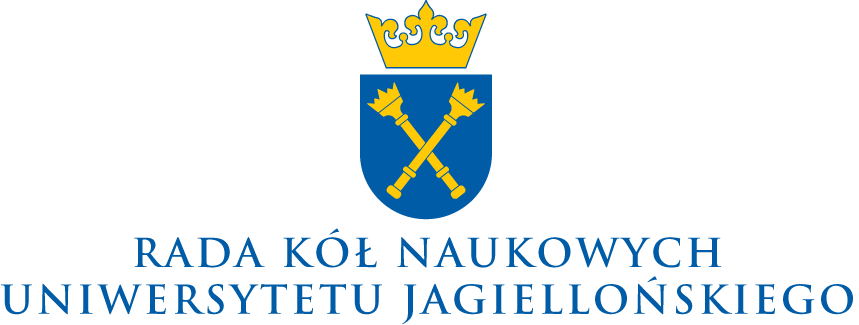 WNIOSEKo dofinansowanie projektu Koła NaukowegoPrzed rozpoczęciem wypełniania wniosku:zapoznaj się z dostępnymi na stronie internetowej RKN UJ wskazówkami dotyczącymi wnioskowania o dofinansowanie projektów naukowych,skonsultuj się z członkiem Komisji Konkursowej lub inną osobą, która organizowała projekty finansowane przez RKN UJ,przeczytaj Statut i Regulamin podziału środków,przeczytaj załącznik nr 2 do Regulaminu podziału środków – Kryteria oceny wniosków,planując projekt miej na uwadze zasady rozliczania zrealizowanych projektów, szczególnie obowiązujące terminy rozliczeń oraz sankcje regulaminowe, zapoznaj się z procedurą udzielania dofinansowania (Dział III Regulaminu),upewnij się, że Przewodniczący oraz Opiekuna Koła będą dostępni przed ostatecznym terminem składania wniosków oraz po zakończeniu projektu,zapoznaj się z zarządzeniami Przewodniczącego RKN UJ oraz innymi aktami prawa wewnętrznego RKN UJ.Nie zapomnij o:dołączeniu jednej obowiązkowej opinii naukowej, która spełnia wymogi określone w Regulaminu,załącznikach do wniosku,po uzyskaniu dofinansowania pamiętaj złożeniu kosztorysu ostatecznego w Dziale Spraw Studenckich UJ ul. Czapskich 4, p. 9.Lista załączników(można dodawać kolejne wiersze, jeśli wymaga tego liczba załączników, np. 4.4, 4.5 itp.)Część pierwsza – pola obowiązkoweCzęść pierwsza – pola obowiązkoweCzęść pierwsza – pola obowiązkoweCzęść pierwsza – pola obowiązkowe1a. Numer Koła1b. Nazwa Koła1b. Nazwa Koła1b. Nazwa Koła2a. Nazwa projektu 2a. Nazwa projektu 2a. Nazwa projektu 2a. Nazwa projektu 2b. Typ projektu (zgodnie z § 4 ust. 4 Regulaminu podziału środków)2b. Typ projektu (zgodnie z § 4 ust. 4 Regulaminu podziału środków)2b. Typ projektu (zgodnie z § 4 ust. 4 Regulaminu podziału środków)2b. Typ projektu (zgodnie z § 4 ust. 4 Regulaminu podziału środków)2c. Data rozpoczęcia projektu 2c. Data rozpoczęcia projektu 2d. Data zakończenia projektu2e. Miejsce realizacji projektu3a. Koordynator projektu (imię i nazwisko, numer telefonu, adres e-mail)3a. Koordynator projektu (imię i nazwisko, numer telefonu, adres e-mail)3a. Koordynator projektu (imię i nazwisko, numer telefonu, adres e-mail)3a. Koordynator projektu (imię i nazwisko, numer telefonu, adres e-mail)3b. Osoba odpowiedzialna za rozliczenie projektu (imię i nazwisko, numer telefonu, adres e-mail)3b. Osoba odpowiedzialna za rozliczenie projektu (imię i nazwisko, numer telefonu, adres e-mail)3b. Osoba odpowiedzialna za rozliczenie projektu (imię i nazwisko, numer telefonu, adres e-mail)3b. Osoba odpowiedzialna za rozliczenie projektu (imię i nazwisko, numer telefonu, adres e-mail)3c. Pozostali organizatorzy projektu (imiona i nazwiska)3c. Pozostali organizatorzy projektu (imiona i nazwiska)3c. Pozostali organizatorzy projektu (imiona i nazwiska)3c. Pozostali organizatorzy projektu (imiona i nazwiska)Część druga – opis projektu (0-18)4. Opis ogólny (0-10)5. Organizacje współpracujące (0-3)6. Cele i efekty projektu (0-3)7. Międzynarodowy charakter projektu (0-2)Część trzecia – plan działania i podział zadań (0-5)8. Plan działania i podział zadań (0-5)Część czwarta – kosztorys (0-13)Część czwarta – kosztorys (0-13)Część czwarta – kosztorys (0-13)Część czwarta – kosztorys (0-13)Część czwarta – kosztorys (0-13)9. Kosztorys projektu (0-3)9. Kosztorys projektu (0-3)9. Kosztorys projektu (0-3)9. Kosztorys projektu (0-3)9. Kosztorys projektu (0-3)Rodzaj wydatkuLiczbaCena jednostkowaRazemŹródło dofinansowaniaKoszty razem:Postulowana kwota dotacji:Postulowana minimalna kwota dotacji (domyślnie 0 zł):10. Uzasadnienie przedstawionych kosztów (0-5)10. Uzasadnienie przedstawionych kosztów (0-5)10. Uzasadnienie przedstawionych kosztów (0-5)10. Uzasadnienie przedstawionych kosztów (0-5)10. Uzasadnienie przedstawionych kosztów (0-5)11. Inne źródła finansowania (0-5)11. Inne źródła finansowania (0-5)11. Inne źródła finansowania (0-5)11. Inne źródła finansowania (0-5)11. Inne źródła finansowania (0-5)Osoba przyjmująca wniosekData złożenia wnioskuPrzewodniczący
KołaOpiekun
Koła4. Opis ogólny4. Opis ogólny4.14.24.35. Organizacje współpracujące5. Organizacje współpracujące5.15.25.37. Międzynarodowy charakter projektu7. Międzynarodowy charakter projektu7.17.27.39. Kosztorys projektu9. Kosztorys projektu10.110.210.311. Inne źródła finansowania11. Inne źródła finansowania12.112.212.3Inne załącznikiInne załączniki0.10.20.3